Appendix 1: Social Media “How to” Kit 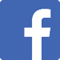 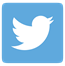 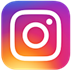 Join us this January to promote National Birth Defects Prevention Month using your social media networks. Use this resource to raise awareness about #Best4YouBest4Baby and join the conversation about preventing birth defects. In this appendix, we provide suggestions for using various social media platforms to promote National Birth Defects Prevention Month, such as example posts. Also included are resources on evaluation and useful tools.  Facebook  Facebook is the largest social media platform, with about 1.15 billion users.Audience44% of Facebook users are women, and 56% are men.A majority of Facebook users are 18-34 years of age.Individuals who upload photos and post personal status updates, as well as public-facing Organizations- non-profits, businesses, and government organizations such as the CDCBest PracticesPosts can be 420 characters or less, plus a web link. Shorter lengths are ideal.Posts should be action-oriented, include a specific call to action. Should also include a link to a web page, photo or video.Tips                                                                            Use a casual, but professional tone.Like National Birth Defects Prevention Network’s page on Facebook. Share and comment.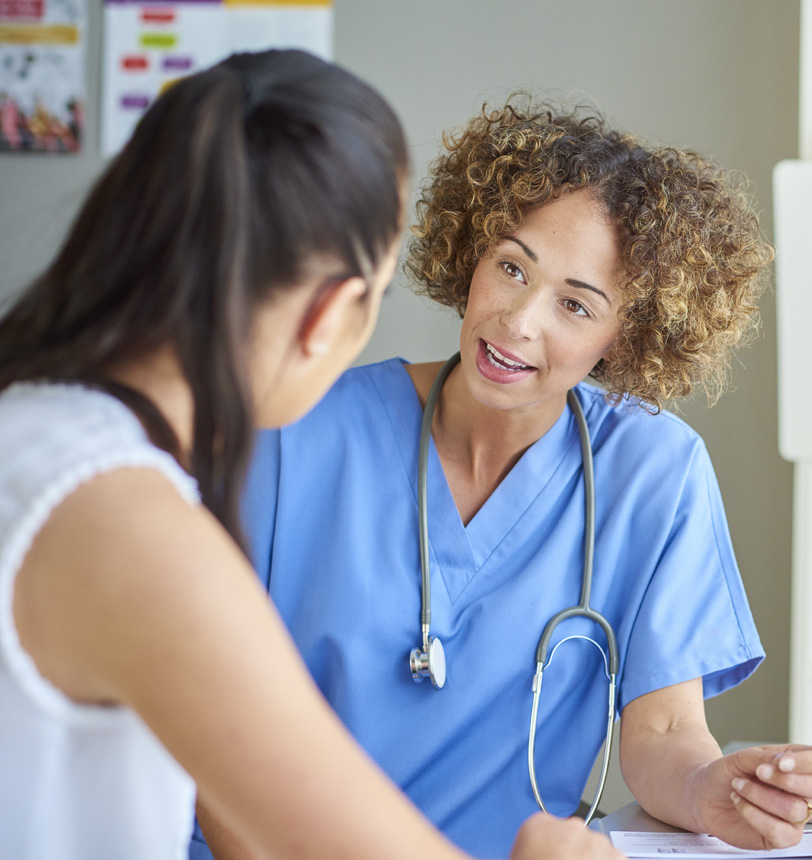 Tag National Birth Defects Prevention Network in your own posts. Share the “Best for You. Best for Baby.” badge, CDC social media graphics, or change your profile photo to any of these images!  Twitter Twitter is an online news and social networking service with about 330 million users.AudienceTwitter usage is about 1:1 for men to women.Twitter is largely used by individuals ages 18-49 years.Individuals post personal mini blogs, and stay up-to-date with news and culture. Businesses and organizations use Twitter for marketing and as an educational tool.Best PracticesLimits posts to 280 characters per tweet (including spaces).Users identify themselves by their username (e.g. @NBDPN).Share messages from other users by retweeting those that are relevant. Write concise tweets and limit abbreviations.Include images + videos.Tweets with images are 150% more likely to get retweets than text-only tweets.Videos are 6x more likely to be retweeted than photos and 3x more than GIFs.Use hashtags to help discovery. 1-2 hashtags is idealDo research before jumping on trending hashtags. Join the conversations when it’s relevant.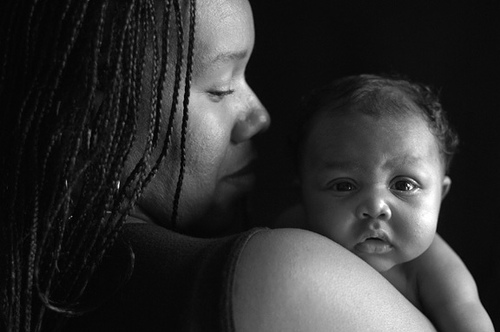 TipsA “tweet” is the message you post and a“handle” is the username.Use the character counting tool in Microsoft Word to calculate the number of characters in a draft tweet.Follow @NBDPN and @CDC_NCBDDD on Twitter. Retweet, favorite, and comment.Use the #Best4YouBest4Baby hashtag when sharing information, resources, photos or your own experiences.Ask a question, highlight a key statistic, or provide a specific call to action.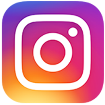 Instagram Instagram is a social media platform made for sharing photos and videos, with about 800 million users.AudienceInstagram usage is 10% greater among women versus men.Instagram users consist mainly of 18-49 year olds.Pew Research Center reports that in 2018, about 71% of Americans between 18-24 year olds use Instagram. Individuals share their best photos or videos and follow people and groups with common interests.Organizations use Instagram to bring awareness and educate through visuals.Best PracticesPost regularly and during optimal times to keep your audience engaged.Use relevant hashtags generously.Ask questions in your captions that people will be eager to answer.Include faces – photos with faces get more engagement.Use the caption to provide context for your visuals, but keep it short and use plain language. Tips Make your profile public to allow for more followers.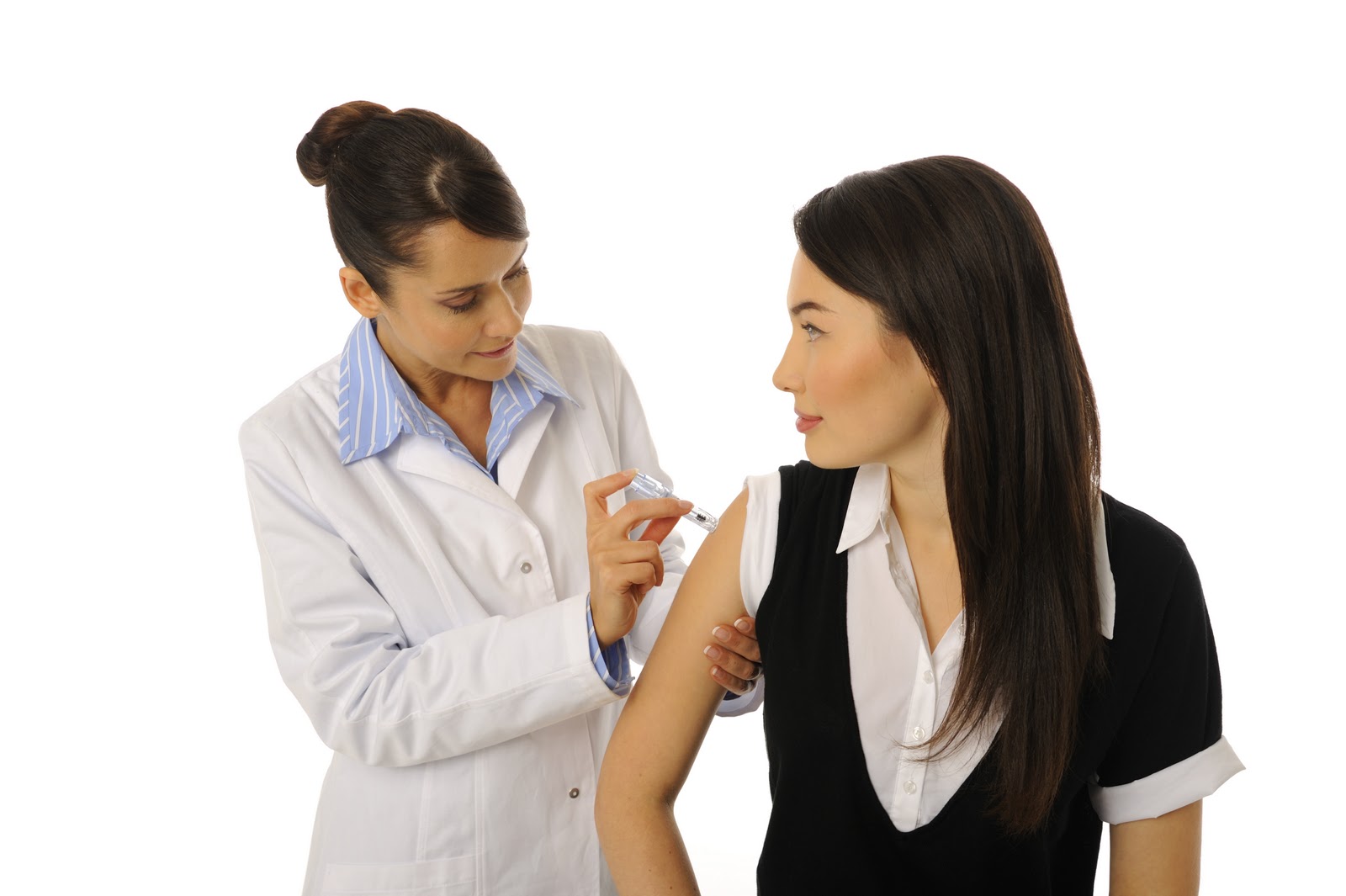 Encourage users to submit their content ideas.Follow @CDCgov and @NBDPN.  Post photos of best practices for you and your baby and incorporate the hashtag #Best4YouBest4Baby.  Share your own story of how birth defects affect you. Tag photos with @NBDPN.Note that links in Instagram captions are not clickable. Consider creating custom bitly link.EvaluationTo understand and measure your social media “reach,” we’ve gathered some resources to help track your social media presence. Overview of social media metricsFacebookPage Insights allows you to view a detailed breakdown of important metrics including, total actions on a page, views, likes, followers and more. Facebook page insights also allows you to view the metrics from other pages you watch as well as the demographics of the individuals who are watching your page.TwitterTwitter Analytics allows you to view a summary of metrics and highlights of your activity by month. Metrics in Twitter Analytics include number of tweets posted, tweet impressions, profile visits, mentions, followers, and tweets linking to you and more. This tool also allows you to view a breakdown of the audience demographics by lifestyle, consumer behavior and mobile footprint. InstagramInstagram Insights are only available to those with business accounts. In order to create a business profile on Instagram, a Facebook account must be linked. Instagram Insights provide information on your followers, when they are online, likes, comments, saves, profile visits, follows, and more.
Useful toolsHere are some useful tools to help manage your social media postings.Hootsuite – A free tool that allows you to schedule in advance across any social media platform.IFTTT – “If this, then that” is free and allows you to combine different tools to create individual sets of instructions. For example, every time you create an Instagram post, you can tell IFTTT to send a tweet.Bitly – Allows you to shorten any URL to fit on any social media platform.Canva – Create graphics for social media through professionally designed layouts for any platform.Adobe Spark – Create graphics and video stories from templates for any platform online or through a mobile app.References CDC Social Media Tools: https://www.cdc.gov/socialmedia/tools https://www.cdc.gov/socialmedia/tools/guidelines/pdf/socialmediatoolkit_bm.pdfhttps://www.cdc.gov/socialmedia/tools/guidelines/pdf/GuidetoWritingforSocialMedia.pdfSocial media demographics: https://sproutsocial.com/insights/new-social-media-demographics/ Pew Research Center: http://www.pewinternet.org/2018/03/01/social-media-use-in-2018/ 